Institutul Naţional pentru Pregătirea şi Perfecţionarea AvocaţilorCONSILIUL DE CONDUCEREHOTĂRÂREA NR. 5privind adoptarea modelului caietului de lucrări profesionale pentru anul II de pregătire profesionala initiala                                21 iunie 2018                    În conformitate cu dispoziţiile art. 299 alin. (5), art. 311 alin. (4)  şi art. 312 alin (1) lit. a) din Statutul profesiei de avocat, în temeiul dispoziţiilor art. 5 alin. (1) şi (2) lit. a), art. 7 alin. (1) lit. b) şi c) art. 13 lit. k) din Statutul Institutului Naţional pentru Pregătirea şi Perfecţionarea Avocaţilor, în acord cu prevederile art. 14 din Regulamentul de Organizare şi Funcţionare al INPPA, Luând act şi de dezbaterile ce au avut loc în cadrul şedinţei comune a Consiliului de Conducere al INPPA și a Comisiei Permanente din 21 iunie 2018,Consiliul de Conducere al Institutului Naţional pentru Pregătirea şi Perfecţionarea Avocaţilor, HOTĂRĂŞTE:Art. 1. – Se aprobă modelul Caietului de lucrări profesionale pentru anul II de pregătire iniţială, astfel cum acesta este prezentat în anexa la prezenta hotărâre. Modelul este general valabil pentru stagiarii aflaţi în anul 2 de stagiu în anul de pregătire profesională inițială 2018.Art. 2. – (1) Lucrările profesionale ce alcătuiesc Caietul de lucrări profesionale vor fi grupate în 5 mape de lucrări, pe materii, după cum urmează: 6 lucrări la modulul drept civil/drept procesual civil, 6 lucrări la modulul drept penal/drept procesual penal, 6 lucrări la organizarea şi exercitarea profesiei de avocat, câte 3 lucrări la cele 2 discipline urmate în cadrul modulului de drept european. (2) La disciplinele drept civil/drept procesual civil și drept penal/drept procesual penal, avocaţii stagiari au posibilitatea ca din cele 6 lucrări, 2 lucrări să reprezinte lucrări profesionale proprii, efectuate în perioada stagiului, în cadrul formelor de exercitare a profesiei în care îşi desfăşoară activitatea. La cele 2 discipline din cadrul modulului de drept european, din cele 3 lucrări obligatorii, 1 poate să reprezinte lucrare profesională proprie, întocmită de cursant în perioada stagiului. La disciplina  organizarea şi exercitarea profesiei de avocat toate lucrările vor fi indicate de INPPA/ centre teritoriale. La predarea celor 6 lucrări către cursanți, INPPA /centrele teritoriale ale INPPA vor urmări respectarea alin. (2) al art. 6 din Hotărârea nr.3 /2018 privind Examenul de absolvire a cursurilor de pregătire profesională inițială organizate în anul 2018 în cadrul I.N.P.P.A. / Centrelor teritoriale ale I.N.P.P.A.: Candidaților li se va solicita rezolvarea unei ”situații – problemă” privind deontologia și etica profesională și regulile de conduită în profesia de avocat(3) În situația în care la una dintre discipline se propune un număr de lucrări profesionale mai mare decât cel prevăzut la alin. (1), avocații stagiari vor rezolva, la alegere, numai numărul de lucrări prevăzut în hotărâre (6, respectiv 3). Art. 3. – Caietul de lucrări profesionale întocmit în conformitate cu prevederile art. (2) constituie condiţie de înscriere la examen şi va fi verificat în procedura colocviului de examinare a tehnicilor şi deprinderilor de formulare a opiniilor juridice / apărărilor, prealabil susţinerii examenului scris.  Art. 4. – Prezenta hotărâre se comunică UNBR, centrelor teritoriale ale INPPA şi se publică pe site-ul www.inppa.ro. CONSILIUL DE CONDUCERE AL INPPAAnexă la Hotărârea Consiliului de Conducere al INPPA nr. 5 din data de 21.06.2018INPPA BUCUREŞTI					CENTRU TERITORIAL INPPA _____________								(se va insera sigla centrului teritorial)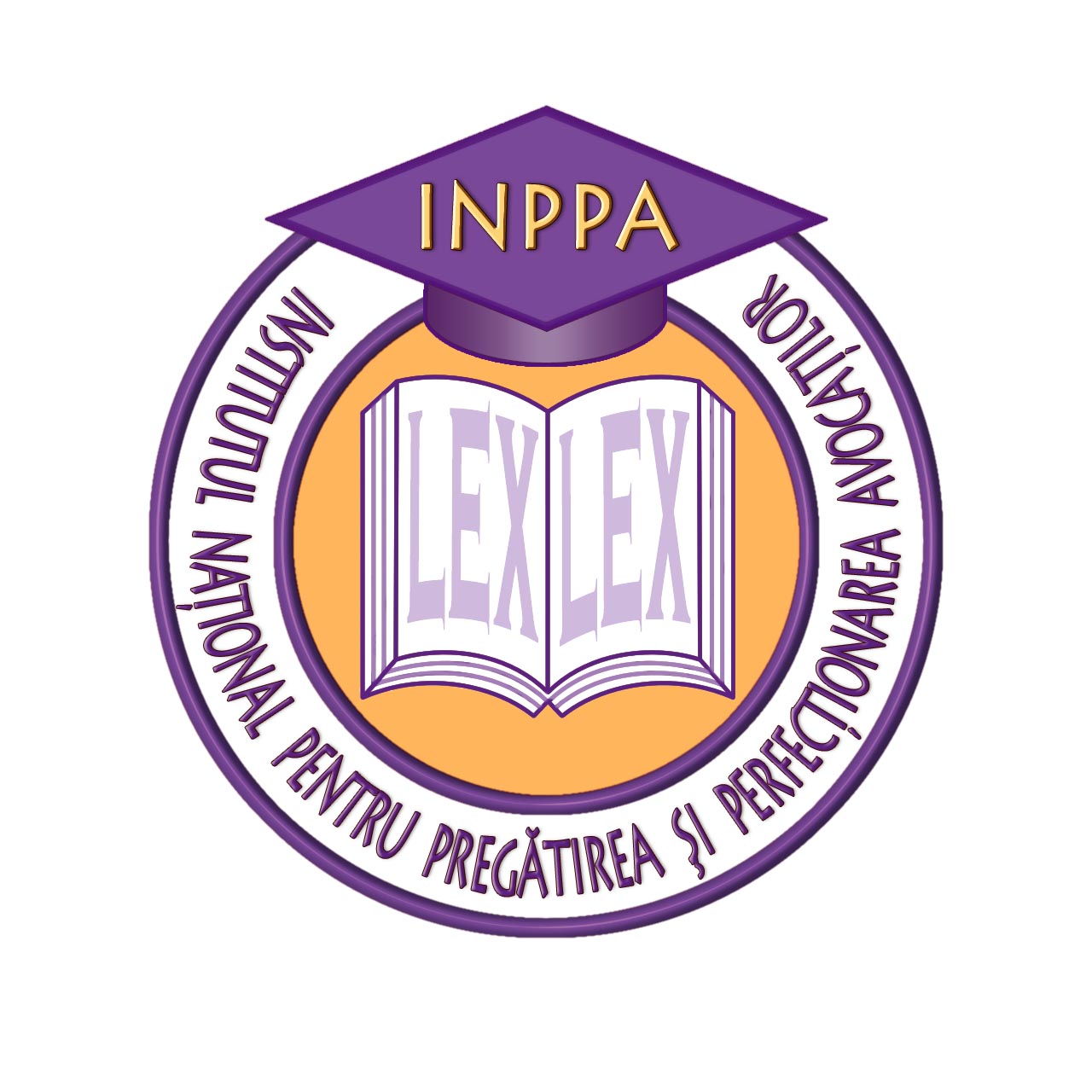 CAIETDE LUCRĂRI PROFESIONALEANUL II STAGIUANUL DE PREGĂTIRE PROFESIONALĂ INIŢIALĂ 2018DISCIPLINA : _______________________________							(se va completa corespunzător disciplinei)Av. stagiar: _________________________________(nume, prenume, serie, grupa)Av. îndrumător: ____________________________________(se va completa corespunzător)	I. LUCRĂRI PROFESIONALE	I. 1. Lucrarea profesională nr. 1 A. Conţinut / Cerinţe (Această parte se va completa cu conţinutul şi cerinţele lucrării, astfel cum acestea au fost formulate de tutorele INPPA. Lucrările profesionale se vor ridica de către avocaţii stagiari, cursanţi INPPA, fie de la secretariatul INPPA / centrului teritorial INPPA fie se vor descărca, individual, de la adresa de internet indicată.)B. Rezolvare lucrare profesională nr. 1 (Această secţiune va cuprinde soluţiile propuse de avocaţii stagiari cu privire la cerinţele lucrării profesionale aferente) VIZĂ AVOCAT ÎNDRUMĂTOR________________________________________________________________________________I. 2. Lucrare profesională nr. 2 A. Conţinut / cerinţe (Această parte se va completa cu conţinutul şi cerinţele lucrării, astfel cum acestea au fost formulate de tutorele INPPA. Lucrările profesionale se vor ridica de către avocaţii stagiari, cursanţi INPPA, fie de la secretariatul INPPA / centrului teritorial INPPA fie se vor descărca, individual, de la adresa de internet indicată.)B. Rezolvare lucrare profesională nr. 2(Această secţiune va cuprinde soluţiile propuse de avocaţii stagiari cu privire la cerinţele lucrării profesionale aferente)	 VIZĂ AVOCAT ÎNDRUMĂTOR________________________________________________________________________________I.3. Lucrare profesională nr. 3 A. Conţinut / Cerinţe (Această parte se va completa cu conţinutul şi cerinţele lucrării, astfel cum acestea au fost formulate de tutorele INPPA. Lucrările profesionale se vor ridica de către avocaţii stagiari, cursanţi INPPA, fie de la secretariatul INPPA / centrului teritorial INPPA fie se vor descărca, individual, de la adresa de internet indicată.)B. Rezolvare lucrare profesională nr. 3(Această secţiune va cuprinde soluţiile propuse de avocaţii stagiari cu privire la cerinţele lucrării profesionale aferente) VIZĂ AVOCAT ÎNDRUMĂTOR________________________________________________________________________________ I. 4. Lucrare profesională nr. 4 A. Conţinut / Cerinţe(Această parte se va completa cu conţinutul şi cerinţele lucrării, astfel cum acestea au fost formulate de tutorele INPPA. Lucrările profesionale se vor ridica de către avocaţii stagiari, cursanţi INPPA, fie de la secretariatul INPPA / centrului teritorial INPPA fie se vor descărca, individual, de la adresa de internet indicată.)B. Rezolvare lucrare profesională nr. 4(Această secţiune va cuprinde soluţiile propuse de avocaţii stagiari cu privire la cerinţele lucrării profesionale aferente)	 VIZĂ AVOCAT ÎNDRUMĂTOR:________________________________________________________________________________I. 5. Lucrare profesională nr. 5 A. Conţinut / Cerinţe(Această parte se va completa cu conţinutul şi cerinţele lucrării, astfel cum acestea au fost formulate de tutorele INPPA. Lucrările profesionale se vor ridica de către avocaţii stagiari, cursanţi INPPA, fie de la secretariatul INPPA / centrului teritorial INPPA fie se vor descărca, individual, de la adresa de internet indicată.)B. Rezolvare lucrare profesională nr. 5(Această secţiune va cuprinde soluţiile propuse de avocaţii stagiari cu privire la cerinţele lucrării profesionale aferente) VIZĂ AVOCAT ÎNDRUMĂTOR_______________________________________________________________________________I. 6. Lucrare profesională nr. 6 A. Conţinut / Cerinţe(Această parte se va completa cu conţinutul şi cerinţele lucrării, astfel cum acestea au fost formulate de tutorele INPPA. Lucrările profesionale se vor ridica de către avocaţii stagiari, cursanţi INPPA, fie de la secretariatul INPPA / centrului teritorial INPPA fie se vor descărca, individual, de la adresa de internet indicată.)B. Rezolvare lucrare profesională nr. 6(Această secţiune va cuprinde soluţiile propuse de avocaţii stagiari cu privire la cerinţele lucrării profesionale aferente)VIZĂ AVOCAT ÎNDRUMĂTOR_______________________________________________________________________________II. FIŞĂ DE OBSERVAŢII AVOCAT ÎNDRUMĂTOR (opţional)(În situaţia în care avocatul stagiar a făcut uz de disp. art. 2 alin (2) din prezenta hotărâre,  privind depunerea unei lucrări profesionale întocmită în cadrul formei de exercitare a profesiei, în perioada efectuării stagiului, în cadrul acestei secţiuni se vor face menţiuni de către avocatul îndrumător al stagiarului cu privire la modalitatea în care avocatul stagiar s-a implicat în rezolvarea respectivei cauze precum şi cu privire la transpunerea şi prezentarea acestei cauze în Caietul de lucrări profesionale)III. FIŞA EVALUARE FORMATOR(Această secţiune va cuprinde evaluarea pe care o va realiza tutorele INPPA )SEMNĂTURĂ FORMATOR_____________________________________________________________________________